                                        Совет сельского поселения Метевбашевский сельсоветмуниципального района Белебеевский район Республики Башкортостан14 ноябрь 2017й                                  №209                           14ноября 2017гО внесении изменений в решение Совета  сельского поселения Метевбашевский сельсовет муниципального района Белебеевский район Республики Башкортостан от 31 октября 2006 года № 4 «Об установлении земельного налога»	Руководствуясь главой 31 Налогового кодекса Российской Федерации,   решением Совета сельского поселения Метевбашевский сельсовет муниципального района Белебеевский район Республики Башкортостан от 31  октября 2006 года №4 «Об установлении земельного налога» и в целях создания гибкой системы налогообложения и предоставления обоснованных льгот Совет сельского поселения Метевбашевский сельсовет муниципального района Белебеевский район Республики Башкортостан РЕШИЛ:1. В решение Совета сельского поселения  Метевбашевский  сельсовет муниципального района Белебеевский район Республики Башкортостан  от 31 октября 2006 года № 4 «Об установлении земельного налога»  внести следующие изменения:	1.1. В пункте 9 абзац четвертый: 	«садоводческие некоммерческие объединения и членов садоводческих обществ, имеющих свидетельства на право собственности на землю, пожизненно наследуемого владения, пользования земельными участками;», изложить в следующей редакции:	«садоводческие некоммерческие товарищества и огороднические некоммерческие товарищества, собственников садовых земельных участков и огородных земельных участков, имеющих свидетельства на право собственности на земельный участок, пожизненно наследуемого владения, пользования земельными участками, за исключением садовых земельных участков на которых расположены здания, сведения о которых внесены в Единый государственный реестр недвижимости с назначением «жилое», «жилое строение» и признанными жилыми домами;».	2. Опубликовать  настоящее  решение  в  газете  «Белебеевские  известия»  до 30 ноября 2017 года.          3. Настоящее решение вступает в силу с 1 января 2018 года, но не ранее чем по истечении одного месяца со дня его официального опубликования.Председатель Совета		                                      М.М.ЗайруллинБАШҚОРТОСТАН РЕСПУБЛИКАҺЫБӘЛӘБӘЙ РАЙОНЫ МУНИЦИПАЛЬ РАЙОНЫНЫҢ  МӘТӘУБАШ  АУЫЛ СОВЕТЫАУЫЛ БИЛӘМӘҺЕ СОВЕТЫ452035, Мәтәүбаш  ауылы, Мәктәп урамы,62 аТел. 2-61-45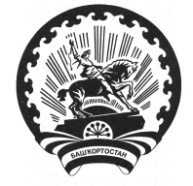 СОВЕТ СЕЛЬСКОГО ПОСЕЛЕНИЯМЕТЕВБАШЕВСКИЙ СЕЛЬСОВЕТМУНИЦИПАЛЬНОГО РАЙОНА БЕЛЕБЕЕВСКИЙРАЙОН РЕСПУБЛИКИ БАШКОРТОСТАН452035, с. Метевбаш, ул. Школьная  62 аТел. 2-61-45